Приложение 1 к Приказу № ПТ/Пр-ОД/107 от «23» декабря 2021 г.«УТВЕРЖДАЮ»:Генеральный директорА.В. Долгих«23» декабря 2021 г.Перечень товаров, работ и услуг, закупка которых осуществляется у субъектов малого и среднего предпринимательства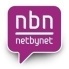 Документ подписан электронной подписью в системе электронного документооборота ООО «Нэт Бай Нэт Холдинг»Документ подписан электронной подписью в системе электронного документооборота ООО «Нэт Бай Нэт Холдинг»СВЕДЕНИЯ О СЕРТИФИКАТЕ ЭПСВЕДЕНИЯ О СЕРТИФИКАТЕ ЭПСВЕДЕНИЯ О СЕРТИФИКАТЕ ЭПКому выдан:Кому выдан:Долгих Александр Васильевич, Генеральный директорСерийный№:Серийный№:5a 75 cd 00 08 ae 19 9e 47 df 49 14 fd a8 d0 06Кем выдан:Кем выдан:TENSORCA5Срок действияСрок действия24.12.2021 – 24.12.2022№Классификация по ОКПД2Наименование товаров, работ и услуг115.20.32.120Обувь различная специальная2 14.12.Спецодежда343.21.10.140Работы по монтажу систем пожарной сигнализации и охранной сигнализации427.31.1Кабели волоконно-оптические526.30.3Части и комплектующие коммуникационного оборудования626.30Оборудование коммуникационное727.20.23.190Батареи аккумуляторные прочие827.32.13.152Кабели связи телефонные981.21.10Услуги по общей уборке зданий1080.10.12Услуги охраны1143.21.10.170Работы электромонтажные по прокладке телекоммуникационной проводки1243.21.10.160Работы по монтажу проводных и кабельных сетей кабельного телевидения в здании